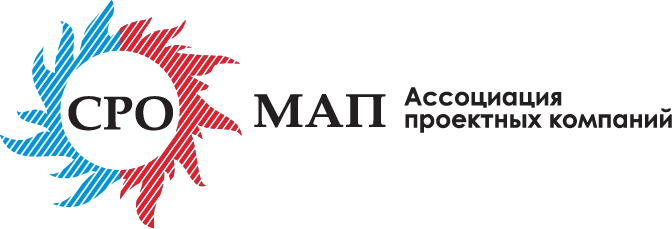 САМОРЕГУЛИРУЕМАЯ ОРГАНИЗАЦИЯ АССОЦИАЦИЯ ПРОЕКТНЫХ КОМПАНИЙ «МЕЖРЕГИОНАЛЬНАЯ АССОЦИАЦИЯ ПРОЕКТИРОВЩИКОВ»Стандарт организации_________________________________Стандарты на процессы проектированияОбщие требования к качеству проектной документацииСТО СРО АПК «МАП» 1.6-2017________________________________ Саморегулируемая организация Ассоциация проектных компаний «Межрегиональная ассоциация проектировщиков»Москва 2017ПредисловиеСодержаниеРаспространение настоящего стандарта осуществляется в соответствии с действующим законодательствомВведениеНастоящий cстандарт Саморегулируемой организации Ассоциация проектных компаний «Межрегиональная ассоциация проектировщиков» (общие требования к качеству проектной документации) (далее – Стандарт) устанавливает в соответствии с положениями Градостроительного кодекса РФ[1], Федерального закона от 27 декабря . № 184-ФЗ «О техническом регулировании»[2], Федерального закона от 30 декабря 2009 г. №384-ФЗ «О безопасности зданий и сооружений»[3], Федерального закона от 1 декабря 2007 года № 315-Ф3 «О саморегулируемых организациях» [4],  Федерального закона от 29.06.2015 N 162-ФЗ "О стандартизации в Российской Федерации"[5], постановления Правительства Российской Федерации от 16 февраля 2008 г. № 87 «О составе разделов проектной документации и требованиях к их содержанию» [6], а также в соответствии с законодательством Российской Федерации о техническом регулировании, Уставом Ассоциации, Правилами саморегулирования Ассоциации и иными документами Ассоциации.Стандарт разработан с учетом положений национальных стандартов Российской Федерации (далее – ГОСТ), а также утвержденных в установленном порядке федеральными органами государственной власти сводов правил (далее – СП), и носит обязательный  характер для членов Ассоциации в части не противоречащей требованиям действующего законодательства. СТАНДАРТ САМОРЕГУЛИРУЕМОЙ  ОРГАНИЗАЦИИ АССОЦИАЦИЯ ПРОЕКТНЫХ КОМПАНИЙ «МЕЖРЕГИОНАЛЬНАЯ АССОЦИАЦИЯ ПРОЕКТИРОВЩИКОВ»	______________________________Стандарты на процессы проектированияОбщие требования к качеству проектной документации_________________________________Дата введения 01.03.2017 года1 Область применения1.1. Требования распространяются ко всем членам Ассоциации, осуществляющим разработку проектной документации на строительство, реконструкцию, капитальный ремонт объектов капитального строительства.1.2. Настоящий Стандарт подлежит обязательному соблюдению членами Ассоциации в соответствии с обязательствами, принимаемыми членами Ассоциации по обеспечению норм саморегулирования в рамках деятельности Ассоциации, а также условиями членства в Ассоциации. Наличие системы контроля качества проектной документации является одним из условий, предъявляемых Ассоциацией при включении индивидуальных предпринимателей и юридических лиц в реестр членов Ассоциации, и является одним из предметов контроля в соответствии с Положением о контроле Ассоциации за деятельностью своих членов.1.3. Ответственность в случае нарушения членами Ассоциации положений настоящего Стандарта устанавливается Положением о дисциплинарной ответственности членов Ассоциайции. 2. Нормативные ссылкиВ настоящем стандарте использованы нормативные ссылки на следующие стандарты:ГОСТ 1.5-2001 Стандарты межгосударственные, правила и рекомендации по межгосударственной стандартизации. Общие требования к построению, изложению, оформлению, содержанию и обозначению.ГОСТ Р 1.4-2004 Стандартизация в Российской Федерации. Стандарты организации. Общие положения.ГОСТ Р 1.5-2004 Стандартизация в Российской Федерации. Стандарты национальные Российской Федерации. Правила построения, изложения, оформления и обозначения.ГОСТ Р ИСО 9001-2001 Система менеджмента качества. ТребованияГОСТ Р 21.1001-2009 Система проектной документации для строительства. Общие положения.ГОСТ 21.101-97 Система проектной документации для строительства. Основные требования к проектной и рабочей документации.3. Термины, определения и сокращенияВ настоящем стандарте применены термины в соответствии с «Градостроительным кодексом Российской Федерации» [1], Федеральным законом «О техническом регулировании» [2],  ГОСТ Р 1.4,  а также термины с соответствующими определениями и сокращениями:3.1. СРО АПК «МАП» (Ассоциация): Саморегулируемая организация Ассоциация проектных компаний «Межрегиональная ассоциация проектировщиков», основанная на членстве лиц, осуществляющих проектирование.3.2. техническая документация (на продукцию), ТД: Совокупность документов необходимая и достаточная для непосредственного использования на каждой стадии жизненного цикла продукции.3.3. проектная документация: Совокупность текстовых и графических проектных документов, определяющих архитектурные, функционально-технологические, конструктивные и инженерно-технические решения, состав которых необходим для оценки соответствия принятых решений заданию на проектирование, требованиям законодательства, нормативным правовым актам, документам в области стандартизации и достаточен для разработки рабочей документации для строительства.3.4. текстовые документы: Текстовая часть проектной и/или рабочей документации, имеющая самостоятельное обозначение и содержащая, в основном, сплошной текст или текст, разбитый на графы. [ГОСТ Р 21.1002, пункт 3.1.2]3.5 графические документы: Графическая часть проектной и/или рабочей документации, имеющая самостоятельное обозначение, отображающая принятые технические и иные решения, выполняемые в виде различных видов изображений. [ГОСТ Р 21.1002, пункт 3.1.3]3.6 технико-экономическое обоснование (ТЭО) - Анализ, расчет, оценка экономической целесообразности осуществления предлагаемого проекта строительства, сооружения предприятия, создания нового технического объекта, модернизации и реконструкции существующих объектов.3.7. ремонтопригодность: Свойство объекта, заключающееся в приспособленности к поддержанию и восстановлению работоспособного состояния путем технического обслуживания и ремонта3.8 система теплоснабжения: Совокупность взаимосвязанных источников тепловой энергии, тепловых сетей и систем теплопотребления.3.9 тепловая сеть: Совокупность устройств, предназначенных для передачи и распределения теплоносителя и тепловой энергии.3.10. застройщик - физическое или юридическое лицо, обеспечивающее на принадлежащем ему земельном участке или на земельном участке иного правообладателя (которому при осуществлении бюджетных инвестиций в объекты капитального строительства государственной (муниципальной) собственности органы государственной власти (государственные органы), Государственная корпорация по атомной энергии "Росатом", Государственная корпорация по космической деятельности "Роскосмос", органы управления государственными внебюджетными фондами или органы местного самоуправления передали в случаях, установленных бюджетным законодательством Российской Федерации, на основании соглашений свои полномочия государственного (муниципального) заказчика) строительство, реконструкцию, капитальный ремонт объектов капитального строительства, а также выполнение инженерных изысканий, подготовку проектной документации для их строительства, реконструкции, капитального ремонта;3.11. технический заказчик - физическое лицо, действующее на профессиональной основе, или юридическое лицо, которые уполномочены застройщиком и от имени застройщика заключают договоры о выполнении инженерных изысканий, о подготовке проектной документации, о строительстве, реконструкции, капитальном ремонте объектов капитального строительства, подготавливают задания на выполнение указанных видов работ, предоставляют лицам, выполняющим инженерные изыскания и (или) осуществляющим подготовку проектной документации, строительство, реконструкцию, капитальный ремонт объектов капитального строительства, материалы и документы, необходимые для выполнения указанных видов работ, утверждают проектную документацию, подписывают документы, необходимые для получения разрешения на ввод объекта капитального строительства в эксплуатацию, осуществляют иные функции, предусмотренные настоящим Кодексом. Застройщик вправе осуществлять функции технического заказчика самостоятельно;3.12. пуско-наладочные работы:  Комплекс работ, выполняемых в период подготовки и проведения индивидуальных испытаний и в период комплексного опробования оборудования. При этом понятие "оборудование" охватывает всю технологическую систему объекта, то есть комплекс технологического и всех других видов оборудования и трубопроводов, электротехнические, санитарно-технические и другие устройства и системы автоматизации, обеспечивающие выпуск первой партии продукции, предусмотренной проектом.3.13. нормативная техническая документация: Технические условия, отраслевые и государственные стандарты.3.14. ТТЗ: технические требования заказчиков.4. Общие требования к качеству проектной документации4.1 Для обеспечения качества проектной документации проводятся работы по следующим основным направлениям:- анализ технических возможностей и путей реализации технических требований заказчика ТТЗ (ТЗ) по проведению работ;- определение принципиальных технических схем и решений по выполнению работ соответствующих требованиям ТТЗ (ТЗ);- технико-экономический анализ расчетов, технико-экономическое обоснование выбранного варианта;- формирование требований к оборудованию, комплектующим изделиям и материалам, необходимым для выполнения работ;- обеспечение надежности и безопасности работ;- отработка конструкторской документации (КД) на технологичность;- анализ и предупреждение возможных отказов технических схем;- управление  системой проектирования, анализ и контроль проектной документации в процессе выполнения работ.4.2. Анализ возможностей и путей реализации требований застройщика, технического заказчика должен включать следующие основные работы:- анализ ТТЗ (ТЗ) на возможность реализации требований и установление номенклатуры и значений показателей качества работ (назначения, надежности, безопасности, технико-экономических показателей и др.), которые должны быть использованы при выработке и принятии решений по обеспечению качества работ;- определение основных тактико-технических (технологических) характеристик системы, проверяемых и подтверждаемых по работам;- анализ и оценка возможности внедрения в производство новых прогрессивных конструкторско-технологических решений (КТР);- определение четких условий и особенностей функционирования и эксплуатации систем, обеспечивающих безопасность персонала и защиту окружающей  среды, разработка соответствующих предварительных мероприятий;- анализ возможностей экспериментальной и производственной базы предприятия, в части реализации принимаемых КТР.4.3. Для определения принципиальных технических схем и решений по выполнению работ, соответствующих ТТЗ (ТЗ), должны проводиться следующие основные работы:- определение требований по обеспечению качества работ в виде качественных и количественных характеристик;- проведение экономической оценки обеспечения качества при обосновании выбранного варианта технических решений;- определение организационно-технических решений  по обеспечению  безопасности подготовки и проведения работ;- проведение анализа соответствия применяемых изделий, оборудования и материалов условиям применения на создаваемом объекте;- проведение анализа ремонтопригодности и взаимозаменяемости изделий или частей оборудования при эксплуатации объекта;- анализ возможности применения типовых технических решений.4.4. Технико-экономический анализ возможных вариантов выполнения работ, обоснование выбранного варианта производства работ должны осуществляться на основе действующей технико-экономической нормативной базы с учетом выполнения требований по обеспечению качества с минимальными затратами ресурсов, времени и средств.4.5. Формирование требований к оборудованию, устройствам, агрегатам, механизмам, средствам измерений, комплектующим изделиям и материалам, необходимым для выполнения проектных работ, должны быть выполнены совместно со следующими работами:- оценка и выбор предприятий-соисполнителей и поставщиков, способных создавать и поставлять изделия, оборудование и иные ресурсы с заданным уровнем качества;- использование при разработке проектной документации технических устройств и материалов, отвечающих действующим требованиям охраны труда, техники безопасности, пожарной безопасности и эргономики;- использование при разработке проектной документации программных продуктов отвечающих требованиям действующего лицензионного законодательства.4.6. Анализ и предупреждение возможных отказов технических схем в разрабатываемой системе в общем случае должно включать:- анализ информации об отказах и неисправностях систем-аналогов, выявленных в процессе работ, в т.ч. результатов расследований, материалов по устранению причин и последствий отказов и неисправностей;- определение перечня возможных отказов, нештатных и аварийных ситуаций;- выявление элементов системы, сбой в работе которых может привести к нарушению работоспособности в целом, возникновению отказов, нештатных и аварийных ситуаций;- выявление трудно управляемых и нестабильных техпроцессов, особо ответственных операций изготовления, сборки, монтажа, испытаний, пуско-наладки;4.7. Управление производством работ должно осуществляться в процессе подготовки и производства работ, с целью обеспечения уверенности в том, что при внесении изменений в документацию, ТТЗ (ТЗ) выполняются. Для осуществления процессов управления системой проектирования необходимо:- назначить  руководителя работ, ответственных за организацию проектных работ;- установить порядок разработки, согласования, анализа и внесения изменений в КД и ТД, обеспечивающих соответствие  характеристик результатов работ требованиям ТТЗ (ТЗ) и действующего законодательства;- осуществлять постоянный контроль за вносимыми в документацию изменениями, проводить  анализ их влияния на итоговые характеристики результатов работ.4.8. Член Ассоциации должен  установить четкий порядок подготовки и передачи проектной документации в производство, предусматривающий:- подготовку полного комплекта документации;- процедуру проверки правильности оформления (в соответствии с действующим законодательством) и комплектности документации;- процедуру сдачи-приемки документации.5 Требования к организации контроля проектной документации, принятые в Ассоциации5.1. Анализ и контроль проектной документации осуществляется с целью обеспечения ее соответствия заданным требованиям действующего законодательства и нормативно-технической документации и включает:- проведение внутренних (поэтапных) проверок, включающих:а) проверку полноты проектной, рабочей документации;б) контроль отработанности проектной документации.В процессе внутренних (поэтапных) проверок необходимо проводить контроль:- применения современных схемных и КТР в разрабатываемой документации;- соответствия технических характеристик и достаточности технических требований, соответствие требованиям ТЗ;- соблюдения требований действующих НТД;- применения материальных ресурсов;- соблюдения метрологических требований.5.2. Проверка полноты проектной документации направлена на полный анализ проведенных работ, создание уверенности в выполнении работ в соответствие с действующим законодательством и с условиями,  заданными в ТТЗ (ТЗ). 5.3. Контроль завершения разработки проектной документации включает:- оценку полноты и своевременности устранения замечаний и недостатков, выявленных в процессе внутренних (поэтапных) проверок и при проведении анализа документации;- соблюдение установленных требований в процессе идентификации документации;- полноту, своевременность и согласованность проводимых доработок проектной документации, разрабатываемой соисполнителями;- влияние проводимых доработок проектной документации на возможность достижения характеристик, установленных в ТЗ;- полноты комплектации проектной документации для передачи в производство работ.При этом должны учитываться данные контроля за соблюдением требований проектной документации, требований технологии, контроля за доработкой проектной документации и реализацией мероприятий по выявлению и предупреждению несоответствий.5.4 По результатам контроля проектной документации, при необходимости, должны вноситься соответствующие изменения в документацию для обеспечения выполнения требований ТТЗ (ТЗ) и действующего законодательства.5.5 Данные контроля документации и всех внесенных изменений должны регистрироваться и подвергаться анализу.Библиография1РАЗРАБОТАНИсполнительным органом управления Саморегулируемой организации Ассоциация проектных компаний «Межрегиональная ассоциация проектировщиков» 2ПРЕДСТАВЛЕН НА УТВЕРЖДЕНИЕПравлением СРО АПК «МАП»3УТВЕРЖДЁН И ВВЕДЕН В ДЕЙСТВИЕПротоколом общего собрания СРО АПК  «МАП»  № 23 от 30 марта 2017г.4ВВЕДЕН ВЗАМЕНСтандарт Некоммерческого партнерства проектных компаний «Межрегиональная ассоциация проектировщиков» (СТО СРО МАП 1.5-2012 общие требования к качеству проектной документации), утвержден решением Общего собрания  Ассоциации проектных компаний «Межрегиональная ассоциация проектировщиков». Протокол №16 от 14.03.2012года.ВведениеIV1 Область применения………………………………………………12 Нормативные ссылки……………………………………………….13 Термины, определения и сокращения……………………………24 Общие требования к качеству проектной документации………45 Требования к организации контроля проектной документации8Библиография………………………………………………………10[1]Градостроительный кодекс Российской Федерации[2]Федеральный закон от 27 декабря . № 184-ФЗ «О техническомрегулировании»[3] Федеральный закон от 30 декабря 2009 г. №384-ФЗ «О безопасности зданий и сооружений»[4]Федеральный закон от 01.декабря 2007г. №315-ФЗ «О саморегулируемых организациях»[5]Федеральный закон от 29.06.2015 N 162-ФЗ "О стандартизации в Российской Федерации"[6]Постановление Правительства Российской Федерации от 16 февраля 2008г. №87 «О составе разделов проектной документации».[7]СНиП 10-01-94 Система нормативных документов в строительстве. Основные положения.